Схемарасположения земельного участка из земель категории «Земли населенных пунктов», с кадастровым номером 37:03:011406:788, площадью 4883 кв.м., с разрешенным использованием – для ведения личного подсобного хозяйства,  по адресу: Российская Федерация, Ивановская область, Гаврилово-Посадский муниципальный район, Гаврилово-Посадское городское поселение, с.Ярышево, ул. Гора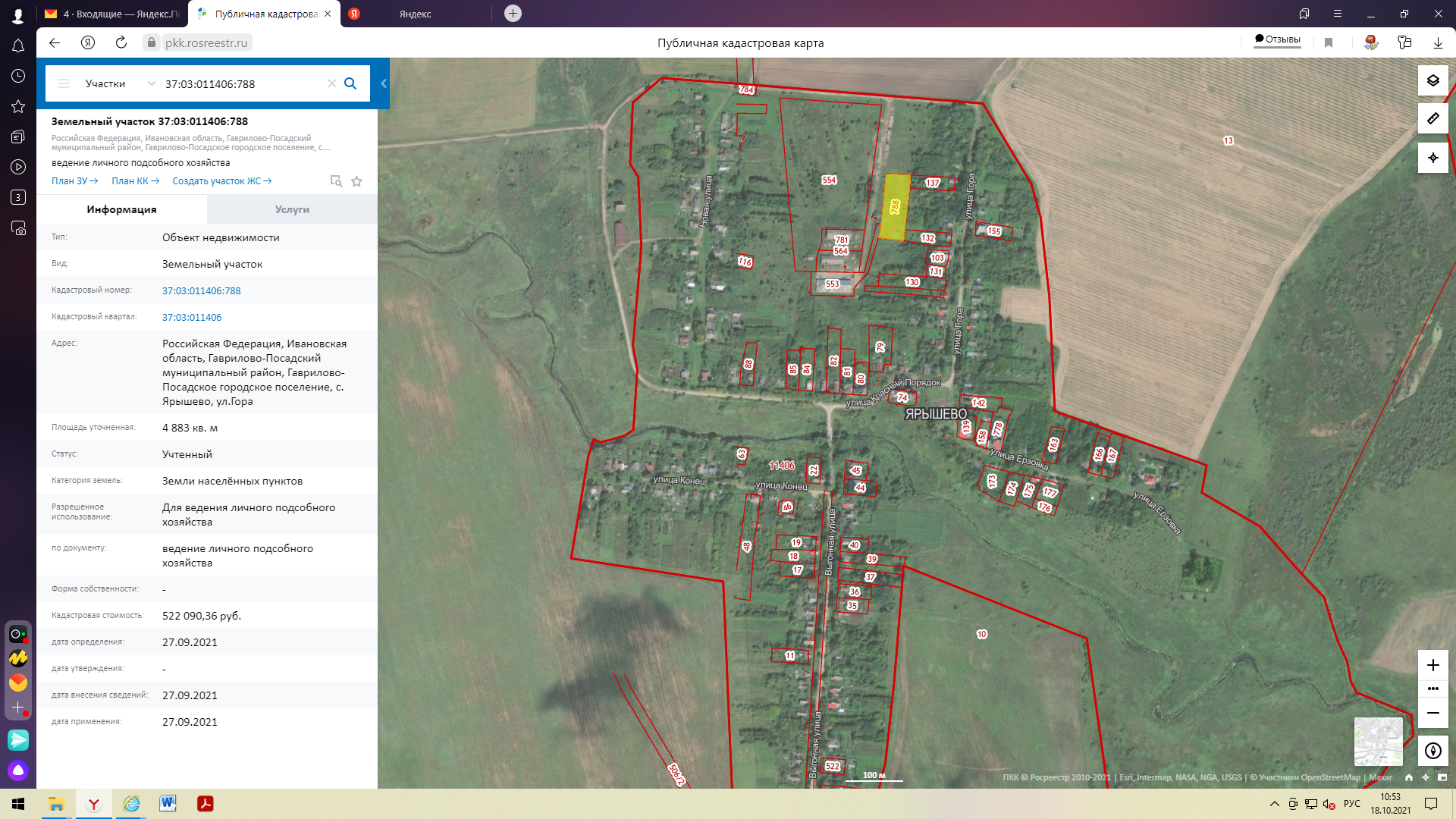 